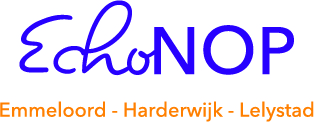 Toestemming gegevensuitwisselingIn deze brief vragen wij je toestemming om je gegevens uit je medisch zorgdossier met de bij jouw zwangerschap betrokken zorgverleners te delen.Hieronder bespreken wij daarom:het opschrijven van je gegevens in je dossierwaarom het belangrijk is dat de verschillende zorgverleners inzicht hebben in jouw gegevensgebruikelijke gegevensuitwisseling welke zorgverleners gegevens uitwisselenwelke zorgvuldigheidsmaatregelen zij nemenwat is peridoswat is praeventisveel gestelde vragenDeze brief eindigt met een verzoek om je toestemming voor gegevensuitwisseling te geven.Het opschrijven van je gegevens in je dossierTijdens je zwangerschap, bevalling en kraamperiode worden veel gegevens geregistreerd.De verloskundige stelt je in het begin van je zwangerschap veel vragen. Dit zijn vragen over je gezondheid voor de zwangerschap en ziekten in je familie. Ook worden vragen gesteld over je sociale situatie, zoals werk, huisvesting of financiële problemen.  De verloskundige neemt je antwoorden op in een computersysteem. Dit is het elektronische patiënten dossier.Naast de verloskundige stelt ook de gynaecoloog deze vragen. De antwoorden aan de gynaecoloog komen in een ander elektronisch patiënten dossier. Bij elke zwangerschapscontrole schrijft de verloskundige of arts in het elektronische dossier hoe het met jou en je baby gaat. Ook je echo- en bloeduitslagen komen in deze dossiers. Deze communicatie tussen de zorgverleners onderling gebeurt vaak digitaal.Soms worden de echo- en bloeduitslagen voor je uitgeprint. Je kunt hier ook altijd om vragen. Waarom is het belangrijk dat verschillende zorgverleners inzicht hebben in je gegevens?Zwangere vrouwen ontmoeten tijdens de zwangerschap en het kraambed meerdere zorgverleners. Zo verwijst een verloskundige een vrouw regelmatig tijdens de zwangerschap of de bevalling naar de gynaecoloog. Na de bevalling verwijst de gynaecoloog vrouwen weer terug naar de verloskundige of huisarts voor verdere zorg in en na het kraambed. De kraamzorg is soms bij de bevalling aanwezig en zorgt voor moeder en kind de eerste week na de bevalling. Bij problemen in de thuissituatie is het mogelijk dat maatschappelijk werk betrokken wordt. De kinderarts zorgt voor pasgeboren baby’s als deze extra hulp nodig hebben of ziek zijn. De medewerkers van het consultatiebureau nemen de begeleiding van uw kind na de kraambedperiode over. Als zorgverleners zorgen over jou of je kind hebben, overleggen zij met elkaar.Al deze zorgverleners willen aan jou goede zorg verlenen. Hiervoor is het belangrijk dat zij kunnen beschikken over je gegevens uit de verschillende medische zorgdossiers en dat zij deze gegevens met elkaar mogen delen. Datzelfde geldt voor de gegevens van je pasgeboren kind. Je kan hier toestemming voor geven. Geef je die toestemming niet, dan mag de zorgverlener alleen de informatie zien uit het dossier dat bij die zorgverlener hoort.Gebruikelijke gegevensuitwisseling Als de verloskundige je tijdens de zwangerschap naar de gynaecoloog verwijst, draagt zij de gegevens over je zwangerschap over aan de gynaecoloog.Na de bevalling wordt een brief gemaakt met de belangrijkste gegevens van de zwangerschap en bevalling. Beval je in het bijzijn van de gynaecoloog, dan stuurt deze de brief naar de verloskundige, de huisarts en het consultatiebureau. Voor de kraamverzorgende krijg je deze brief mee naar huis. Beval je bij de verloskundige, dan stuurt zij de brief naar de huisarts en het consultatiebureau. Welke zorgverleners willen mogelijk gegevens uitwisselen?De zorgverleners die mogelijk bij je zwangerschap, bevalling en kraamperiode betrokken zijn en daarom gegevens willen uitwisselen zijn:Medewerkers van het verloskundig samenwerkingsverband Almere: Preall en/of van het samenwerkingsverband van Harderwijk.Verloskundigen van de praktijk LelieVerloskundigen van de praktijk VidaVerloskundigen van de praktijk ’t kleine WonderMedewerkers van EchoNOPGynaecologen, verloskundigen en kinderartsen van het Flevoziekenhuis en/of het St.Jansdal ziekenhuis. Afhankelijk van je keus.Andere specialisten en medewerkers van het Flevoziekenhuis en/of het St. Jansdal ziekenhuis (zoals maatschappelijk werk) die in overleg met jou geraadpleegd wordenKraamzorgDerdelijns centra zoals de Isalaklinieken, het UMCG, het VU etc.Andere zorgverleners je huisartsHet consultatiebureau (JGZ) Verstrekken van persoonsgegevens aan derdenIn het kader van de verwerking van declaraties worden persoonsgegevens verstrekt aan de zorgverzekeraarIn het kader van kwaliteitsbewaking van de Prenatale Screening worden persoonsgegevens verstrekt aan Peridos.In het kader van de kwaliteitsbewaking van bloedonderzoek wordt gebruikt gemaakt van het landelijke registratiesysteem Praeventis.Welke zorgvuldigheidsmaatregelen nemen zij?Zorgverleners die gegevens uitwisselen, moeten voldoen aan wettelijke eisen, zoals vastgelegd in de Wet bescherming persoonsgegevens (Wbp).Alle deelnemende organisaties (verloskundige praktijken, ziekenhuis en kraamzorg) zijn verplicht jouw persoonlijke gegevens veilig te bewaren. De Inspectie van de Gezondheidszorg (IGZ) ziet hierop toe.In de diverse computersystemen wordt vastgelegd wie je gegevens inziet, zodat inzien zonder jouw toestemming wordt voorkomen.Zorgverzekeraars, werkgevers en bedrijfsartsen hebben geen toegang tot je medische gegevens.De Wet op de Geneeskundige Behandelovereenkomst (WGBO) bepaalt dat jijzelf altijd het recht hebt op inzage van je dossier.PeridosPeridos is een landelijk systeem waarin gegevens van de prenatale screening worden vastgelegd. Dit digitaal dossier legt gegevens vast over de screening op Downsyndroom en de 20 weken echo om de kwaliteit en het proces van de screening te verbeteren en te optimaliseren.  Deze gegevens omvatten het counselen over prenatale screening, het uitvoeren van de 1e trimester screening (NT-metingen en laboratoriumonderzoek = de combinatietest en de NIPT) en het verrichten van het structureel echoscopisch onderzoek (=SEO). Ook worden zorginhoudelijke gegevens vastgelegd waarmee inzage kan worden verkregen in de kwaliteit van de prenatale screening. Meer informatie op www.peridos.nl. PraeventisPraeventis is een landelijk registratiesysteem waarin de gegevens van het bloedonderzoek bij zwangeren wordt vastgelegd. Dit om de kwaliteit van het bloedonderzoek te waarborgen en het proces te bewaken. Het RIVM is hier verantwoordelijk voor en zorgt voor een optimale beveiliging van de gegevens. Ook worden de gegevens van het bloedonderzoek opgenomen in een landelijk informatiesysteem Stichting Sanquin Bloedvoorziening. De AVG is op deze registratie van toepassing. Als je in de toekomst bloed nodig hebt, kan het bloedtransfusielaboratorium je gegevens inzien.
PRN											        Perinatale Registratie Nederland (PRN) houdt zich bezig met de zorg rondom de geboorte. Het doel is de kwaliteit van de zorg te verbeteren door data verzamelen van moeder en kind in het hele proces van zwangerschap en geboorte.Veel gestelde vragen en antwoorden Kan ik toestemming weigeren of weer intrekken? Je kan weigeren om toestemming te geven of je toestemming weer intrekken. Bespreek dit met je zorgverlener. Bespreek ook of dit nadelige gevolgen voor je kan hebben in noodsituaties, en wat je kan doen om dat te voorkomen. Kan ik bepaalde gegevens afschermen? Bespreek met je zorgverlener als je wil dat bepaalde gegevens niet in je dossier komen, of niet aan andere zorgverleners doorgegeven worden. Vrijwel altijd is hier een oplossing voor te vinden. Wat gebeurt er met het toestemmingsformulier? Het door jou ondertekende toestemmingsformulier wordt gescand en opgeslagen in je elektronische dossier, zodat voor alle betrokken zorgverleners duidelijk is dat je toestemming hebt gegeven. Lees ook de folder ‘Zwanger’ die je van je verloskundige ontvangt. Hierin staat een hoofdstuk over Privacy en gebruik van gegevens. Je vindt deze folder op de website: www.rivm.nl (rechtsboven zoekterm ‘Zwanger’ intypen.Bron:  Deze informatie in samengesteld door de samenwerkingspartners van Preall, verloskundigenpraktijk Vida en EchoNOP.Toestemmingsformulier	JA, ik ga akkoord dat zorgverleners (verloskundigen, zorgverleners van het Flevoziekenhuis en/of het St. Jansdal, EchoNOP,  kraamzorg, tertiaire centra) gegevens onderling uitwisselen en dat ook doen met mijn huisarts, het consultatiebureau (de JGZ) die die bij de zorg van mijn zwangerschap zijn betrokken.  Dit zijn alleen de gegevens uit het medisch zorgdossier die noodzakelijk zijn om mij de best mogelijke zorg te geven. Tevens geef ik toestemming voor het verstrekken van gegevens tbv declareren 	JA, Ik geef toestemming voor registratie van mijn gegevens in Peridos. 	JA, ik geef toestemming voor het ophangen van ons geboortekaartje in de openbareruimte.	NEE, ik ga niet akkoord met het verstrekken van gegevens aan de volgende zorgverleners …..  Wilt u dit op de achterzijde toelichten? Ben je bij de eerste controle jonger dan 16 jaar, dan moeten zowel jijzelf als je ouders of verzorgers dit formulier ondertekenen. Voorletters en achternaamAdresPostcode en plaatsGeboortedatumDatumHandtekeningDatumNaam ouders/verzorgersHandtekening ouders / verzorgers (indien de cliënt jonger is dan 16 jaar)